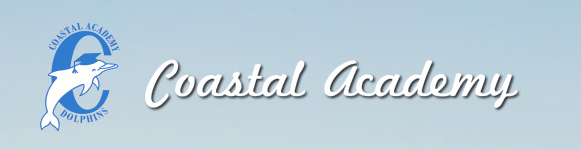 Fall 2018 Academy Day ClassesNursery10:00am- Gaby Sagrero11:00am- Heather VargasA class where our littlest ones are nurtured and loved!Preschool10:00am- Terrie Hiney11:00am- Terrie HineyA fun, stimulating and supportive first group experience for your preschool aged child. They will "learn while playing" through free-play, planned lessons and structured activities including reading, music and crafts. K-2nd Grade10:00amYoung Astronomers- Tracey NadeauJoin us as we zoom beyond Earth’s atmosphere to learn about the sun, moon, stars and planets! We will learn about God’s heavenly handiwork through creative hands-on activities and experiments! AND 11:00amMissions GO!- Amy KhengWe are ALL blessed to be a blessing!  Not just adults, the elite, the educated or the richest.  Diving into The Word we will discover God’s ultimate call for our lives and learn to tune ourselves to listening to God’s voice.  We will enjoy tastes, smells, games and wonders of different cultures each week and learn how we can better bless these nations and people.  We will identify our own culture, Bible culture and others. We will also look at how the illiterate world can have a Bible and train to be pastors.  Each week we will be given challenges to serve, memorize scriptures and grow! 3rd-5th Grade10:00am Missions GO!- Amy KhengWe are ALL blessed to be a blessing!  Not just adults, the elite, the educated or the richest.  Diving into The Word we will discover God’s ultimate call for our lives and learn to tune ourselves to listening to God’s voice.  We will enjoy tastes, smells, games and wonders of different cultures each week and learn how we can better bless these nations and people.  We will identify our own culture, Bible culture and others. We will  also look at how the illiterate world can have a Bible and train to be pastors.  Each week we will be given challenges to serve, memorize scriptures and grow! 11:00am Beginning Sewing- Louie MerrellIn this class we will be covering the basics of sewing! Sewing not only helps develop finger dexterity and fine motor skills, but also builds self-confidence and is a great social creative outlet! We will make fun projects by first hand threading a needle, then learning different types of stitches as well as working with a sewing machine! OR11:00amHoop it Up!- Paul JohnsonJoin us as we learn footwork, dribbling, passing and catching, ball handling and shooting while having fun and getting fit!6th-8th Grade10:00am A, B, C’s of Public Speaking- Gary CardinaleThis course is a semester long class designed to introduce students to public speaking and rhetoric. Consecutive lessons work through the alphabet as students develop basic communication skills (i.e., “ A is for Articulation; B is for Breath Control; C is for Conversation…”) Additional drills, games, and exercises will help students build confidence while creating rapport with an audience. Students will deliver recitations and present speeches throughout the course. Emphasis will be given to…-Voice- enunciation, articulation, cadence, pitch and diction-Body- posture, poise, use of gestures, facial expression, and eye contact-Style and Delivery- 	Spontaneous speeches and conversational practicumPlatform speeches (speaking one’s own words)Interpretive Speeches- Bringing someone else’s words to life-Evaluation and oral review of presentationsAND11:00amSport Stacking for Fitness- Gail BarelaCup stacking, also known as “Sport Stacking”, is a fitness-based sport that kids from all backgrounds and abilities can do. For the athlete and non-athlete alike, regardless of what grade, sport stacking can be a great enhancement for your child’s fitness routine. Sport stacking not only promotes physical fitness, but also academic learning. Students that sport stack on a regular basis have shown increases in test scores and levels of concentration. This is achieved by students using both the right and left sides of their brain. When students sport stack, they are crossing the "midline" of their bodies and developing new connections in their brains. These new connections help to spur brain growth, which in turn promotes greater academic achievement. With over 70 fitness based activities, sport stacking helps to motivate kids to be active and fit. Each week we will learn about fitness with sport stacking.9th-12th Grade10:00amVolleyball/Dodgeball- Clay JacksonLet’s get our PE on!!  We will be spending half the semester playing volleyball learning to bump, set, spike, serve block and get some volleys going! Second part of the semester will be playing different versions of dodgeball (Mushroom Ball, Happy Ball and War Ball) whatever we like best! Let’s hang out and have some fun together! AND11:00amWorldviews in Conflict Questions-Melisa McKeeQuestions get more complicated as we get older. You have moved from simple things to more complex questions like "Does my life have purpose?" It is time to wrestle with questions that may challenge your beliefs and help you develop a solid Christian worldview.  In this class, we’ll ask questions about the most debated issues in our culture and determine: Are our "Worldviews in Conflict?"OR10:00 & 11:00amJournalism – Susan Truman and Nina GalantiThis year’s Journalism class will include instruction and hands-on experience in producing our school’s Spotlight newsletter, Instagram account, and yearbook. By the completion of the class, students will have received instruction in the basics of visual communication, photography, design, interviewing skills, and journalistic writing. They will have had substantial experience worthy of inclusion on a resume or college application. Class time will involve considerable group work and students will be expected to actively participate. For dedicated students who wish to put in additional work outside of class, high school credits may be earned. Bringing a laptop and/or digital camera is strongly recommended. (Class is limited to 12 students. Students in the Journalism class will be required to make a year-long commitment for both hours of Academy Day.)